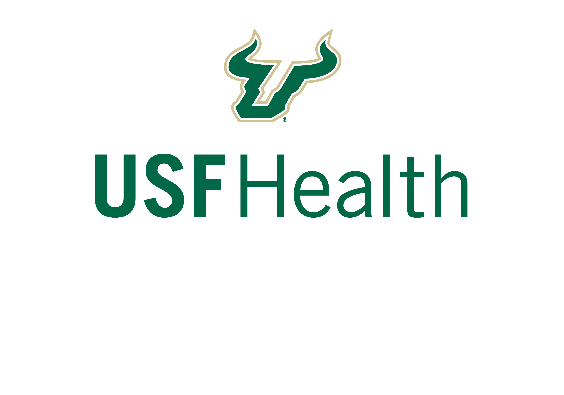 DEMOGRAPHIC INFORMATION FOR THE PROPOSED PROGRAMRECRUITMENT INFORMATIONEDUCATIONAL PROGRAM INFORMATIONPROGRAM RESOURCESSTRATEGIC IMPACTATTACHMENTS & APPROVALSNOTE:  If for an Unaccredited Fellowship Program, Signature must be obtained from BOTH the Fellowship Director AND the Program Director for the specialty.						Signature			 	DateBy signing this form the department agrees to provide resources to support the program including, but not limited to, Program Director and Program administrator protected time as required by the ACGME.Completed forms should be returned to:	Cuc Mai, MD	Sr. Associate Dean, Graduate Medical Education/DIO	17 Davis Blvd., Suite 315	Tampa, FL  33606	(or via e-mail to Submitt.el37cwuc4o6n9uwv@u.box.com)GME Internal Use ONLYRev September 2021Proposed Program Name:Department: Division (if applicable):Core Program (if applicable):Program DirectorProgram Administrator Accreditation Available ACGME  Other Accreditation: __________________ Accreditation Exempt ACGME  Other Accreditation: __________________ Accreditation ExemptLength of Program in YearsProposed Funding SourceHospital(s), Name: Department, Name: Grant, Name: Other (describe):Hospital(s), Name: Department, Name: Grant, Name: Other (describe):Total Number of PositionsIf approved, number of trainees per PGY level in upcoming (__________) Academic year: PGY1If approved, number of trainees per PGY level in upcoming (__________) Academic year: PGY2If approved, number of trainees per PGY level in upcoming (__________) Academic year: PGY3If approved, number of trainees per PGY level in upcoming (__________) Academic year: PGY4If approved, number of trainees per PGY level in upcoming (__________) Academic year: PGY5If approved, number of trainees per PGY level in upcoming (__________) Academic year: PGY6If approved, number of trainees per PGY level in upcoming (__________) Academic year: PGY7If approved, number of trainees per PGY level in upcoming (__________) Academic year: PGY8If approved, number of trainees per PGY level in following (___________) Academic year: PGY1If approved, number of trainees per PGY level in following (___________) Academic year: PGY2If approved, number of trainees per PGY level in following (___________) Academic year: PGY3If approved, number of trainees per PGY level in following (___________) Academic year: PGY4If approved, number of trainees per PGY level in following (___________) Academic year: PGY5If approved, number of trainees per PGY level in following (___________) Academic year: PGY6If approved, number of trainees per PGY level in following (___________) Academic year: PGY7If approved, number of trainees per PGY level in following (___________) Academic year: PGY8If approved, number of trainees per PGY level in following (___________) Academic year: PGY1If approved, number of trainees per PGY level in following (___________) Academic year: PGY2If approved, number of trainees per PGY level in following (___________) Academic year: PGY3If approved, number of trainees per PGY level in following (___________) Academic year: PGY4If approved, number of trainees per PGY level in following (___________) Academic year: PGY5If approved, number of trainees per PGY level in following (___________) Academic year: PGY6If approved, number of trainees per PGY level in following (___________) Academic year: PGY7If approved, number of trainees per PGY level in following (___________) Academic year: PGY8Number of Competing Programs in the CountryNumber of Competing Programs in the StateProgram Locations (e.g., UF Gainesville, University of Miami)Program Locations (e.g., UF Gainesville, University of Miami)Estimated Number of Applicants to All Programs During Last Recruitment Cycle (if available)Provide a rationale for this new program. The rationale must be educational in nature and not based on service demands. E.g., how would the new program enhance the learning environment, improve the experience on certain rotations, complement existing programs, and further enhance the mission of the institution/university?What other trainees would rotate through this program (i.e., medical students, fellows from other programs, residents, international scholars)? What impact, if any, would this program have on these trainees?What impact, if any, would there be if this new program was not approved?Program Director percent protected FTE of non-clinical time for administration of the programProgram Administrator percent protected FTE for administration of the programNumber of Core Faculty expected to participate in the program (Program Description will contain the list of names and clinical interests)Core Faculty to Trainee Ratio, if program is approved:Number of non-Core Faculty expected to participate in the program  Describe the facilities and resources available to residents including faculty to resident ratio, availability and diversity of patient population, library facilities, on-call rooms, laboratories, offices, computers, etc.   Describe the facilities and resources available to residents including faculty to resident ratio, availability and diversity of patient population, library facilities, on-call rooms, laboratories, offices, computers, etc.  What impact would the addition of this program have on space and facilities, such as office space, computers, call space? Does the current research infrastructure (lab space, faculty expertise, research funding) support the addition of this program? Please provide details.What impact would the addition of this program have on space and facilities, such as office space, computers, call space? Does the current research infrastructure (lab space, faculty expertise, research funding) support the addition of this program? Please provide details.How does the addition of this program affect residents, faculty, GME, university, and hospitals?Is there a need for physicians in this specialty locally? Regionally? Statewide? Nationwide? Please explain.Provide a Program Description which should include: Program Overview Mission and aims of the programEducational Outcomes Description of training locations (what institutions will be involved? What resources exist for the training of the residents/fellows? Do affiliation agreements already exist?)Curriculum, including, expected rotation schedule and call schedule, by PGY level.Requirements of the trainees in the program (E.g., participation in the education program, clinical care of patients, presentation at a national meeting, publication of 1 academic paper)Description of evaluations of the trainees and the programPre-requisites for admission (non-accredited programs ONLY)   Faculty roster with Board certification status and specialtyProvide the competency-based goals and objectives for each rotation. See Goals and Objectives Template  Scope of Practice by PGY Level See Scope of Practice TemplateBlock Schedule See Block Diagram FAQ and TemplateComplete Program Director FormSee New PD Form (ACGME or Non-ACGME)Fellowship Director’s SignatureProgram Director’s SignatureDepartment Chair’s Signature